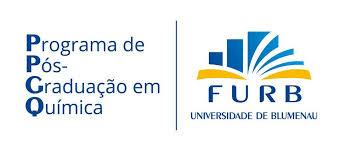 ANEXO C - DECLARAÇÃO DE ENCAMINHAMENTO DE DOCUMENTAÇÃO PARA O PROCESSO SELETIVO DE BOLSA DE PÓS-DOUTORADO (CHAMADA PÚBLICA 20/2024-FAPESC)Declaro que constam no envelope entregue na Secretaria do PPGQ todos os documentos solicitados no presente Edital para a inscrição no processo seletivo de bolsa de pós-doutorado em Química da FURB, conforme lista de verificação abaixo:(  ) Ficha de inscrição preenchida (ANEXO A); (	 ) Declaração de encaminhamento de documentação para o processo seletivo preenchido (ANEXO B); (	 )  Uma carta de apresentação em que o candidato justifique seu interesse na bolsa;(	 ) Curriculum Lattes atualizado nos moldes da plataforma Lattes (CNPq) com ORCID;(	 ) Cópia do Diploma de Doutorado ou Ata de Defesa de Doutorado;(  ) cópia da Identidade e CPF.